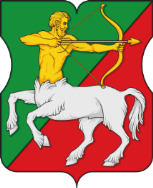 СОВЕТ ДЕПУТАТОВмуниципального округаБУТЫРСКИЙ Р Е Ш Е Н И Е 23.01.2024 № 01-04/1-7О внесении дополнения в решение Совета депутатов муниципального округа Бутырский от 07.11.2023 №  01-04/16-2В соответствии со статьей 12 Закона города Москвы от 6 ноября 2002 года №  56 «Об организации местного самоуправления в городе Москве» и Уставом муниципального округа Бутырский Совет депутатов муниципального округа Бутырский решил:1. Внести следующее дополнение в приложение к решению Совета депутатов муниципального округа Бутырский от 07.11.2023 № 01-04/16-2 «О плане местных праздничных, военно-патриотических и иных зрелищных мероприятий на территории муниципального округа Бутырский на 2024 год»:2. Опубликовать настоящее решение в бюллетене «Московский муниципальный вестник» и сетевом издании  «Московский муниципальный вестник» в соответствии с Уставом  муниципального округа Бутырский. 3. Контроль за выполнением настоящего решения возложить на главу муниципального округа Бутырский Н.В. Шкловскую Глава муниципального округа Бутырский                        Н.В. Шкловская№ ппНаименование мероприятияКраткое описание мероприятияДата и время проведенияМесто проведения1.Праздничное мероприятие, посвященное Международному женскому дню 8-МартаприобретениебилетовМарт2024 Цирк Никулина на Цветном бульваре2.Праздничное мероприятие  «Новый год в Цирке»приобретениебилетовдекабрь2024 Цирк Никулина на Цветном бульваре